ПОРТФОЛИО ПРЕПОДАВАТЕЛЯӨмірқұлов Азамата Шақы - МұратұлыОсновные сведения ОбразованиеОпыт научно-педагогической работыОбщий стаж научно-педагогической работы 4 летПреподаваемые дисциплиныМетодическая работа(за последние 3 года)ДиссертацииОбласть научных интересовНаучно-исследовательская деятельность(за последние 3 года)Научные проектыПовышение квалификации(за последние 3 года)Награды, грамоты, благодарностидата рождения10.12.1992 год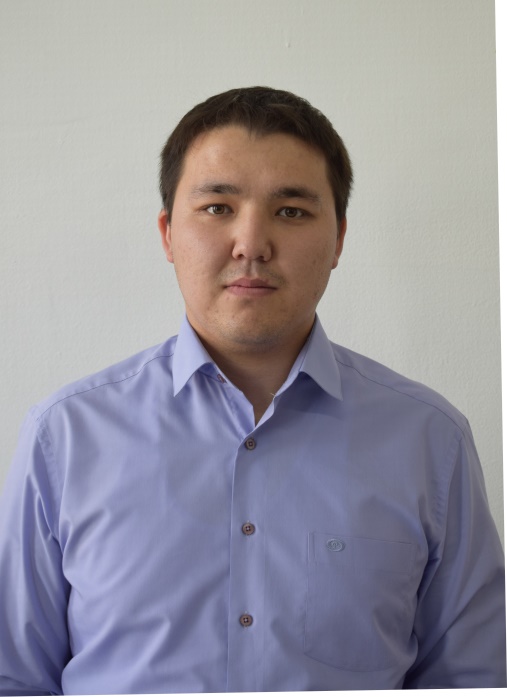 должностьПреподаватель кафедрыхимических дисциплинученая степень-ученое звание-№п/пГод окончанияОфициальное названиеучебного заведенияСпециальность/направлениеКвалификация2.12014Южно-Казахстанский Государственный университет им. М.Ауэзова Химия Бакалавр химии№ п/пПериод работы (годы)Официальное название организации, структурное подразделениеДолжность3.12014-по сегодняшний деньЮКМА ПреподавательНаименованиеХимияНеорганическая химияОрганическая химия№п/пНаименованиеРезультат5.1Рабочие программы учебных дисциплинЕжегодно разрабатываются учебные программы по дисциплинам для медколледжа5.2Программы практик-5.3Подготовка учебников,учебных пособий, учебно- методических пособий-5.4Подготовка практикумов, рабочих тетрадей, сборниковзадач-5.5Подготовка справочнойлитературы-5.6Разработка наглядных пособийРазработка слайдов:-«Химия»-«Неорганическая химия»-«Органическая химия»5.7Разработка интерактивных формПо реализуемым дисциплинам в РПД отражены интерактивные формы проведения учебных занятий: дискуссии, разборситуационных заданий по химии, деловые игры№п/пНазвание (ученая степень, специальность, тема)Место, год защиты6.1Магистр педагогических наук по специальности «Химия», Фармакогностическое и фитохимическое исследование растения Prangos PabulariaКИПУДН 2017г.Ключевые слова, характеризующие область научных интересовХимия, природные соединение, методы обучения в химии, фитохимия.№ п/пНазвание проекта, гранта, контрактаГодСтатус участникапроекта8.1---Публикационная активностьПубликационная активностьПубликационная активностьПубликационная активностьПубликационная активностьПубликационная активностьПубликационная активностьПубликационная активностьПубликационная активностьПубликационная активностьПубликационная активностьПубликационная активностьПубликационная активность№п/п№п/пНаименование, местоизданияНаименование, местоизданияНаименование, местоизданияНаименование, местоизданияНаименование, местоизданияГодПеч.листПеч.лист8.58.5Монографии:в изданиях, индексируемых российским индексом научного цитирования с аффилиацией с Академиейс грифом филиала, АкадемииМонографии:в изданиях, индексируемых российским индексом научного цитирования с аффилиацией с Академиейс грифом филиала, АкадемииМонографии:в изданиях, индексируемых российским индексом научного цитирования с аффилиацией с Академиейс грифом филиала, Академии--------8.68.6Публикации	в	изданиях,индексируемых Web of science или Scopus с аффилиацией АкадемииПубликации	в	изданиях,индексируемых Web of science или Scopus с аффилиацией АкадемииПубликации	в	изданиях,индексируемых Web of science или Scopus с аффилиацией Академии--------8.78.7Публикации	в		изданиях, включенных в перечень ВАК Минобрнауки		России)	с аффилиацией АкадемииПубликации	в		изданиях, включенных в перечень ВАК Минобрнауки		России)	с аффилиацией АкадемииПубликации	в		изданиях, включенных в перечень ВАК Минобрнауки		России)	с аффилиацией Академии--------8.88.8Публикации	в		изданиях, индексируемых		Российским индексом научного цитирования с аффилиацией АкадемииПубликации	в		изданиях, индексируемых		Российским индексом научного цитирования с аффилиацией АкадемииПубликации	в		изданиях, индексируемых		Российским индексом научного цитирования с аффилиацией Академии--------8.98.9Публикации в других изданияхПубликации в других изданияхПубликации в других изданиях-Статья «Фармакогностические и фитохимические исследования надземной части прангоса кормовой  (Материалы ІІІ Международной научной конференции молодых ученых и студентов «Перспективы развития биологии, медицины и фармации»)-Статья	«ИК – спектральное исследование экстрактов растения прангоса кормового (prangos pabularia)» (Сборник научных трудов  международной научно-практической конференции «Инновационные достижения в современной фармации и медицине» инициированной в рамках  празднования 25-летия Независимости Казахстана)-Статья «Количественный анализ на основные группы бав надземной части prangos pabularia» (Материалы ІVМеждународной научной конференции молодых ученых и студентов «Перспективы развития биологии, медицины и фармации»)-Статья «Элементный состав надземной части растения prangos рabularia» (Сборник научных трудов  международной научно-практической конференции «Инновационные достижения в современной фармации и медицине)-Статья «Фармакогностические и фитохимические исследования надземной части прангоса кормовой  (Материалы ІІІ Международной научной конференции молодых ученых и студентов «Перспективы развития биологии, медицины и фармации»)-Статья	«ИК – спектральное исследование экстрактов растения прангоса кормового (prangos pabularia)» (Сборник научных трудов  международной научно-практической конференции «Инновационные достижения в современной фармации и медицине» инициированной в рамках  празднования 25-летия Независимости Казахстана)-Статья «Количественный анализ на основные группы бав надземной части prangos pabularia» (Материалы ІVМеждународной научной конференции молодых ученых и студентов «Перспективы развития биологии, медицины и фармации»)-Статья «Элементный состав надземной части растения prangos рabularia» (Сборник научных трудов  международной научно-практической конференции «Инновационные достижения в современной фармации и медицине)-Статья «Фармакогностические и фитохимические исследования надземной части прангоса кормовой  (Материалы ІІІ Международной научной конференции молодых ученых и студентов «Перспективы развития биологии, медицины и фармации»)-Статья	«ИК – спектральное исследование экстрактов растения прангоса кормового (prangos pabularia)» (Сборник научных трудов  международной научно-практической конференции «Инновационные достижения в современной фармации и медицине» инициированной в рамках  празднования 25-летия Независимости Казахстана)-Статья «Количественный анализ на основные группы бав надземной части prangos pabularia» (Материалы ІVМеждународной научной конференции молодых ученых и студентов «Перспективы развития биологии, медицины и фармации»)-Статья «Элементный состав надземной части растения prangos рabularia» (Сборник научных трудов  международной научно-практической конференции «Инновационные достижения в современной фармации и медицине)-Статья «Фармакогностические и фитохимические исследования надземной части прангоса кормовой  (Материалы ІІІ Международной научной конференции молодых ученых и студентов «Перспективы развития биологии, медицины и фармации»)-Статья	«ИК – спектральное исследование экстрактов растения прангоса кормового (prangos pabularia)» (Сборник научных трудов  международной научно-практической конференции «Инновационные достижения в современной фармации и медицине» инициированной в рамках  празднования 25-летия Независимости Казахстана)-Статья «Количественный анализ на основные группы бав надземной части prangos pabularia» (Материалы ІVМеждународной научной конференции молодых ученых и студентов «Перспективы развития биологии, медицины и фармации»)-Статья «Элементный состав надземной части растения prangos рabularia» (Сборник научных трудов  международной научно-практической конференции «Инновационные достижения в современной фармации и медицине)-Статья «Фармакогностические и фитохимические исследования надземной части прангоса кормовой  (Материалы ІІІ Международной научной конференции молодых ученых и студентов «Перспективы развития биологии, медицины и фармации»)-Статья	«ИК – спектральное исследование экстрактов растения прангоса кормового (prangos pabularia)» (Сборник научных трудов  международной научно-практической конференции «Инновационные достижения в современной фармации и медицине» инициированной в рамках  празднования 25-летия Независимости Казахстана)-Статья «Количественный анализ на основные группы бав надземной части prangos pabularia» (Материалы ІVМеждународной научной конференции молодых ученых и студентов «Перспективы развития биологии, медицины и фармации»)-Статья «Элементный состав надземной части растения prangos рabularia» (Сборник научных трудов  международной научно-практической конференции «Инновационные достижения в современной фармации и медицине)201520162016201732223222Участие в научно-исследовательской и (или) творческой работе обучающихсяУчастие в научно-исследовательской и (или) творческой работе обучающихсяУчастие в научно-исследовательской и (или) творческой работе обучающихсяУчастие в научно-исследовательской и (или) творческой работе обучающихсяУчастие в научно-исследовательской и (или) творческой работе обучающихсяУчастие в научно-исследовательской и (или) творческой работе обучающихсяУчастие в научно-исследовательской и (или) творческой работе обучающихсяУчастие в научно-исследовательской и (или) творческой работе обучающихсяУчастие в научно-исследовательской и (или) творческой работе обучающихсяУчастие в научно-исследовательской и (или) творческой работе обучающихсяУчастие в научно-исследовательской и (или) творческой работе обучающихсяУчастие в научно-исследовательской и (или) творческой работе обучающихся№п/пНаименованиеНаименованиеНазвание работ,авторНазвание работ,авторНазвание работ,авторМесто, времяпроведенияМесто, времяпроведенияРезультатРезультатРезультатРезультат8.10Руководство работами, представленными обучающимися:на международные и (или) всероссийскиеконкурсы, конференции;другие конференции- круглые столы, заседаниядискуссионного клубаРуководство работами, представленными обучающимися:на международные и (или) всероссийскиеконкурсы, конференции;другие конференции- круглые столы, заседаниядискуссионного клуба---------8.11Руководство студенческими научными кружкамиРуководство студенческими научными кружками---------Публичное представление результатов научно-исследовательской деятельностиПубличное представление результатов научно-исследовательской деятельностиПубличное представление результатов научно-исследовательской деятельностиПубличное представление результатов научно-исследовательской деятельностиПубличное представление результатов научно-исследовательской деятельностиПубличное представление результатов научно-исследовательской деятельностиПубличное представление результатов научно-исследовательской деятельностиПубличное представление результатов научно-исследовательской деятельностиПубличное представление результатов научно-исследовательской деятельностиПубличное представление результатов научно-исследовательской деятельностиПубличное представление результатов научно-исследовательской деятельностиПубличное представление результатов научно-исследовательской деятельности№п/пНаименованиеНаименованиеНаименованиеМестоМестоМестоГодГодРезультатРезультатРезультат8.12Участие в международных конгрессах,	симпозиумах, конференциях с докладомУчастие в международных конгрессах,	симпозиумах, конференциях с докладомУчастие в международных конгрессах,	симпозиумах, конференциях с докладом--------8.13Выступления с докладом на конференциях (вузовских)Выступления с докладом на конференциях (вузовских)Выступления с докладом на конференциях (вузовских)КИПУДНКИПУДНКИПУДН2017г.2017г.выступление с докладом, статья в материалах выступление с докладом, статья в материалах выступление с докладом, статья в материалах 8.14Выступления с докладом на заседаниях научного сообщества дискуссионного клуба, круглых столов, проблемных семинарахВыступления с докладом на заседаниях научного сообщества дискуссионного клуба, круглых столов, проблемных семинарахВыступления с докладом на заседаниях научного сообщества дискуссионного клуба, круглых столов, проблемных семинарах-----№ п/пГод прохожденияНазвание программы и объем программы в часахОфициальное название организации9.12018«Эффективный преподаватель» в общем объеме 54 часаАО «ЮКМА»№ п/пНазваниеНаименование организации выдавшей награду, грамоту, благодарностьГод присвоения10.1---